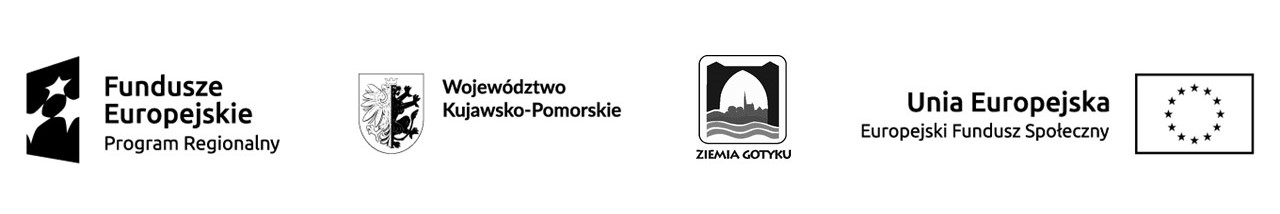 UMOWA UCZESTNICTWA W PROJEKCIE „Spotykalnie Ziemi Gotyku”zawarta w Łysomicach w dniu ………………..2023 r. pomiędzy:Lokalną Grupą Działania Ziemia Gotyku z siedzibą w Łysomicach, ul. Sadowa 2 C, 87-148 Łysomice, 
NIP 879-267-89-10, REGON 361860094 reprezentowaną przez:- Mariolę Epa – Pikuła – Prezes Zarządu- Agatę Surowiec – Wiceprezes Zarząduzwanymi dalej w treści umowy „Beneficjentem”a …………………………………………………………… zamieszkałą w ……………………………………………zwanym/ą dalej „Uczestnikiem/czką projektu”/ rodzicem/opiekunem prawnym „Uczestnika/czki Projektu” – ……………………………………………………………………..     (imię  i nazwisko dziecka  „Uczestnika Projektu”)Strony uzgodniły, co następuje:§ 1Przedmiot UmowyPrzedmiotem niniejszej Umowy jest udzielenie wsparcia Uczestnikowi Projektu przez Beneficjenta w ramach projektu pt. „Spotykalnie Ziemi Gotyku” dla zadania Utworzenie i działalność "Spotykalni Ziemi Gotyku", zwanego dalej „Projektem”.Projekt pt. „Spotykalnie Ziemi Gotyku” realizowany jest przez Lokalną Grupę Działania Ziemia Gotyku współfinansowanego z Europejskiego Funduszu Społecznego w ramach Osi priorytetowej 11. Rozwój lokalny kierowany przez społeczność Działania 11.1 Włączenie społeczne na obszarach objętych LSR Regionalnego Programu Operacyjnego Województwa Kujawsko-Pomorskiego na lata 2014–2020 na podstawie umowy nr umowy UM_WR.433.1.019.2023 zawartej z Samorządem Województwa Kujawsko-Pomorskiego w dniu 27.03.2023 r.Wsparcie udzielane jest w formie nieodpłatnego uczestnictwa w projekcie zaplanowanego w wymiarze min. 30 h w okresie trwania projektu.Wsparcie będące przedmiotem niniejszej Umowy udzielane jest w zakresie objętym Projektem: Uczestnik projektu będzie mieć do dyspozycji miejsce spotkań zwane „Spotykalnią Ziemi Gotyku” utworzone w ………………………………………………………………………………………………………………...wraz z dostępnym wyposażeniem i infrastrukturą znajdującą się w otoczeniu oraz udostępnioną na potrzeby realizacji zajęć.W ramach projektu oferujemy:a)udział w zajęciach animacyjnych i integracyjnych,b)udział w warsztatach rękodzielniczych,c)udział w warsztatach prozdrowotnych,d)udział w warsztatach artystyczno-edukacyjnych.Uczestnik projektu zobowiązany jest do:Punktualnego i aktywnego uczestnictwa w zajęciach.Uczestnictwa w projekcie na poziomie min. 70% obecności w zaplanowanym wsparciu.Wypełniania dokumentów wskazanych przez Beneficjenta niezbędnych do prawidłowej realizacji, monitoringu, kontroli i ewaluacji Projektu.Informowania o zmianie jakichkolwiek danych osobowych wpisanych w Formularzu Rekrutacyjnym.Bieżącego informowania o wszystkich zdarzeniach mogących zakłócić dalsze uczestnictwo w Projekcie.Dbanie o wyposażenie i infrastrukturę znajdującą się w otoczeniu oraz udostępnioną w czasie realizacji zajęć.Dbanie o dobre relacje z pozostałymi uczestnikami projektu.Przestrzeganie regulaminu rekrutacji i uczestnictwa w projekcie.Przestrzeganie regulaminu spotykalni.§ 2Zmiana umowyWszelkie zmiany Umowy wymagają aneksu w formie pisemnej, pod rygorem nieważności. Jeżeli wniosek o zmianę Umowy pochodzi od Uczestnika projektu, musi on przedstawić ten wniosek Beneficjentowi nie później niż w terminie 14 dni przed dniem, w którym zmiana umowy w tym zakresie powinna wejść w życie.Zasada, o której mowa w ust.2 nie dotyczy sytuacji, gdy niezachowanie terminu, o którym mowa w ust 2 nastąpi z przyczyn niezależnych od Uczestnika Projektu, lub została zaakceptowana przez Beneficjenta. § 3Rozwiązanie umowyUczestnik Projektu może rozwiązać Umowę przedkładając pisemną rezygnację z udziału w Projekcie.Beneficjent może rozwiązać Umowę  ze skutkiem natychmiastowym, oznaczającym wykluczenie Uczestnika Projektu z udziału w projekcie, w przypadkach kiedy:- świadomie i celowo będzie zakłócał spokój podczas zajęć,- przedstawi fałszywe lub niepełne oświadczenia w celu uzyskania wsparcia.§ 4KorespondencjaWszelka korespondencja związana z realizacją niniejszej umowy będzie prowadzona w formie pisemnej. Korespondencja będzie przekazywana na podany w dokumentach rekrutacyjnych adres Uczestnika.……………………................................................. Podpis Uczestnika/Rodzica/Prawnego Opiekuna Uczestnika Projektu……………………................................................................Podpis osoby upoważnionej do podpisania 
Umowy w imieniu Beneficjenta